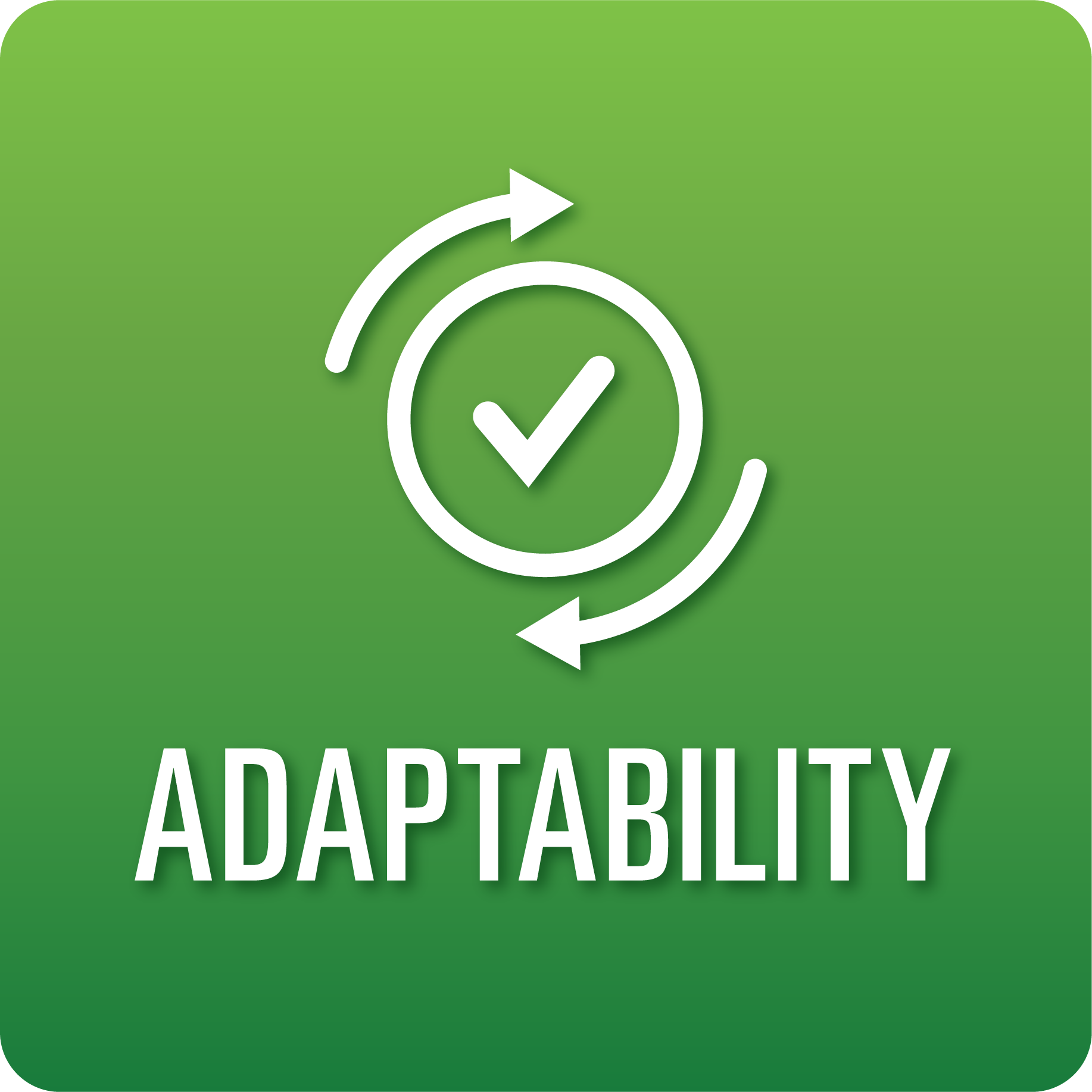 T-Chart for Improving Adaptability Skills: Grades 3-5Select one of the following Adaptability skills. Complete the T-Chart. Then, circle a “Look Like” and “Sound Like” behavior as your focus for improvement.Agility:I can choose appropriate responses and strategies when faced with challenging situations that may require change.Responding to Feedback:I can revise my work in response to specific feedback.Inclusiveness:I can invite others to share their ideas, beliefs, and practices.When I _____________________________________________________________, it would…(To be completed at the end of a unit or performance task.) Look like… (Be very specific)Sound like… (Be very specific)Reflect: How did you improve your ability to demonstrate this skill?